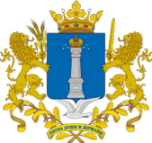 АГЕНТСТВО ЗАПИСИ АКТОВ ГРАЖДАНСКОГО СОСТОЯНИЯ  УЛЬЯНОВСКОЙ ОБЛАСТИП Р И К А З______________ 2020 г.		                                                                  №__г. Ульяновск Об утверждении Положения о порядке проведенияслужебных проверок в отношении лиц, замещающих должности государственной гражданской службы Ульяновской области в Агентстве записи актов гражданского состояния Ульяновской областиВ целях реализации статей 57-59 Федерального закона от 27.07.2004
№ 79-ФЗ «О государственной гражданской службе Российской Федерации»,п р и к а з ы в а ю:утвердить прилагаемое Положение о порядке проведения служебных проверок в отношении лиц, замещающих должности государственной гражданской службы Ульяновской области в Агентстве записи актов гражданского состояния Ульяновской области.Руководитель Агентства			                                          Ж.Г. НазароваПРИЛОЖЕНИЕ № 1к приказу Агентства записи актовгражданского состоянияУльяновской области
от ________ 2020 г. № __Положениео порядке проведения служебных проверок
в отношении лиц, замещающих должности государственной гражданской службы Ульяновской области в Агентстве записи актовгражданского состояния Ульяновской области1. Общие положения1.1. Настоящее Положение устанавливает порядок проведения служебных проверок в отношении лиц, замещающих должности государственной гражданской службы Ульяновской области в Агентстве записи актов гражданского состояния Ульяновской области (далее - гражданский служащий, Агентство), в случае совершения ими дисциплинарных проступков.1.2. Служебная проверка проводится по:1) решению представителя нанимателя;2) письменному заявлению гражданского служащего.1.3. При проведении служебной проверки должны быть полностью, объективно и всесторонне установлены:факт совершения гражданским служащим дисциплинарного проступка;вина гражданского служащего;причины и условия, способствовавшие совершению гражданским служащим дисциплинарного проступка;характер и размер вреда, причинённого гражданским служащим
в результате дисциплинарного проступка;обстоятельства, послужившие основанием для письменного заявления гражданского служащего о проведении служебной проверки.2. Порядок проведения служебной проверки2.1. Решение о проведении служебной проверки оформляется распоряжением руководителя Агентства, в котором указываются основания проведения служебной проверки, а также количественный и персональный состав комиссии по проведению служебной проверки (далее - Комиссия).2.2. Состав Комиссии формируется в соответствии с частью 4 статьи 59 Федерального закона от 27.07.2004 № 79-ФЗ «О государственной гражданской службе Российской Федерации».Комиссия состоит из председателя Комиссии, заместителя председателя Комиссии, секретаря Комиссии и членов Комиссии. Все члены Комиссии
при принятии решений обладают равными правами.Председатель Комиссии назначает дату заседания Комиссии, организует ознакомление гражданского служащего, в отношении которого проводится служебная проверка, членов Комиссии с обстоятельствами, послужившими основанием для проведения служебной проверки.Заместитель председателя Комиссии в отсутствие председателя Комиссии проводит заседание Комиссии.Секретарь Комиссии осуществляет информирование членов Комиссии
о вопросах, включённых в повестку дня заседания Комиссии, о дате, времени
и месте проведения заседания Комиссии, ознакомление членов Комиссии
с материалами, представляемыми для обсуждения на заседании Комиссии, ведение протоколов заседаний Комиссии.2.3. В проведении служебной проверки не может участвовать гражданский служащий, прямо или косвенно заинтересованный
в её результатах. В этих случаях он обязан обратиться к руководителю Агентства с письменным заявлением об освобождении его от участия
в проведении этой проверки. При несоблюдении указанного требования результаты служебной проверки считаются недействительными.2.4. До применения дисциплинарного взыскания представитель нанимателя должен затребовать от гражданского служащего объяснение
в письменной форме. В случае отказа гражданского служащего дать такое объяснение составляется акт согласно приложению № 1 к настоящему Положению. Отказ гражданского служащего от дачи объяснения в письменной форме не является препятствием для применения дисциплинарного взыскания.2.5. Комиссия с целью выяснения фактов и обстоятельств, подлежащих установлению при проведении служебной проверки, имеет право:1) запрашивать письменные объяснения от гражданского служащего,
в отношении которого проводится служебная проверка;2) знакомиться с документами, имеющими значение для целей служебной проверки, в случае необходимости приобщать их копии к документам служебной проверки.2.6. Члены Комиссии, проводящие служебную проверку, обязаны:1) соблюдать права, свободы и законные интересы гражданского служащего, в отношении которого проводится служебная проверка;2) обеспечить сохранность и конфиденциальность материалов служебной проверки, не разглашать сведения о её результатах.2.7. Решение по результатам служебной проверки принимается
на заседании Комиссии простым большинством голосов от общего числа членов Комиссии. При равенстве числа голосов принятым считается решение, за которое проголосовал председательствующий на заседании Комиссии.2.8. Служебная проверка должна быть завершена не позднее чем через один месяц со дня принятия решения о её проведении. Днём окончания служебной проверки является дата утверждения письменного заключения
по результатам проведения служебной проверки.2.9. Гражданский служащий, в отношении которого проводится служебная проверка, отстраняется распоряжением руководителя Агентства Ульяновской области от замещаемой должности государственной гражданской службы Ульяновской области на время проведения служебной проверки
с сохранением на этот период денежного содержания по замещаемой должности.В случае отстранения гражданского служащего от замещаемой должности его непосредственным руководителем должны быть приняты меры, исключающие доступ гражданского служащего к служебным документам
и материалам на время проведения служебной проверки.3. Права гражданского служащего, в отношении которого проводится служебная проверкаГражданский служащий, в отношении которого проводится служебная проверка, имеет право:1) давать устные и письменные объяснения, представлять заявления, ходатайства и иные документы;2) обжаловать решения и действия (бездействие) членов Комиссии;3) ознакомиться по окончании служебной проверки с письменным заключением и другими материалами по результатам служебной проверки, если это не противоречит требованиям неразглашения сведений, составляющих государственную и иную охраняемую федеральным законом тайну.4. Порядок составления и представления заключенияпо результатам служебной проверки4.1. По результатам служебной проверки готовится письменное заключение, оформленное согласно приложению № 2 к настоящему Положению (далее - заключение), в котором указываются:1) факты и обстоятельства, установленные по результатам служебной проверки;2) предложение о применении к гражданскому служащему дисциплинарного взыскания или о неприменении к нему дисциплинарного взыскания.4.2. Заключение подписывается председателем Комиссии и членами Комиссии.4.3. Копия заключения приобщается к личному делу гражданского служащего, в отношении которого проводилась служебная проверка.4.4. В случае если член Комиссии не согласен с выводами и (или) содержанием заключения (отдельных его положений), он обязан подписать заключение с пометкой «с замечаниями» и сообщить своё особое мнение представителю нанимателя в форме служебной записки, приобщив
её к заключению.4.5. Председатель Комиссии обязан предложить гражданскому служащему, в отношении которого проводилась служебная проверка, ознакомиться с заключением под личную подпись, о чём делается соответствующая запись в заключении.4.6. В случае невозможности ознакомления гражданского служащего
с заключением (отказ от ознакомления с заключением либо от подписи
в ознакомлении с заключением, отсутствие на государственной гражданской службе) составляется акт, который приобщается к материалам служебной проверки, а копия заключения направляется по месту постоянной (временной) регистрации гражданского служащего заказным письмом с уведомлением
о вручении.4.7. Заключение представляется руководителю Агентства в течение трёх рабочих дней для принятия соответствующего решения.4.8. Материалы служебной проверки формируются в номенклатурное дело, к которому приобщаются:документы (или их копии), содержащие сведения, послужившие поводом для назначения служебной проверки;копия распоряжения руководителя Агентства о назначении служебной проверки;объяснения государственных служащих в отношении установленных
в ходе служебной проверки фактов и обстоятельств;справочные материалы;иные документы, имеющие отношение к установленным в ходе служебной проверки фактам и обстоятельствам;заключение;копия распоряжения руководителя Агентства по результатам служебной проверки (если распоряжение издавалось).Дело хранится в определяемый номенклатурой дел срок в Агентстве._____________Приложение № 1
к ПоложениюАКТоб отказе гражданского служащего от дачи объяснения в письменной форме_______________ 20__ г.В соответствии с частью 1 статьи 58 Федерального закона от 27.07.2004 № 79-ФЗ «О государственной  гражданской службе Российской Федерации» нами, __________________________________________________________________                         (фамилии, имена, отчества (при наличии), наименования__________________________________________________________________            замещаемых должностей лиц, которые составили настоящий акт)затребовано________________________________________________________                                                          (указать дату)от ________________________________________________________________             (фамилия, имя, отчество (при наличии), наименование замещаемой должности___________________________________________________________________государственного гражданского служащего, совершившего дисциплинарный проступок)объяснение в письменной форме по факту совершённого им дисциплинарного проступка. Представить письменное объяснение по данномутребованию_________________________________________________________                               (фамилия и инициалы государственного гражданского служащего,___________________________________________________________________                                     совершившего дисциплинарный проступок)___________________________________________________________________отказался.Содержание настоящего акта подтверждаем личными подписями:Наименованиезамещаемой должности                           Подпись                              И.О. ФамилияНаименованиезамещаемой должности                           Подпись                              И.О. ФамилияПредставительпрофсоюзного органа                              Подпись                              И.О. ФамилияПриложение № 2
к ПоложениюЗАКЛЮЧЕНИЕпо результатам служебной проверки1. Основание проведения служебной проверки:___________________________________________________________________               (основание и дата принятия решения о проведении служебной проверки)2. Служебная проверка проводилась:___________________________________________________________________   (фамилии, имена, отчества (при наличии), наименования замещаемых должностей лиц,проводивших служебную проверку)3. Срок проведения служебной проверки: _______________ ________________                                                                                  (начата)            (окончена)4. Сведения о государственном  гражданском служащем, в отношении которого проводилась служебная проверка: _____________________________________                                                                   (фамилия, имя, отчество (при наличии),___________________________________________________________________                наименование замещаемой должности государственного гражданского___________________________________________________________________служащего, в отношении которого проводилась служебная проверка)5. Краткое описание факта совершённого дисциплинарного проступка, вины, причин и условий, способствовавших совершению дисциплинарного проступка, характер и размер вреда, причинённого в результатедисциплинарного проступка:______________________________________________________________________________________________________________________________________6. Объяснения государственного гражданского служащего, в отношении которого проводилась служебная проверка:________________________________________________________________________________________________________________________________________7. Мнение профсоюзного органа:________________________________________________________________________________________________________________________________________8. Заключение по результатам служебной проверки:________________________________________________________________________________________________________________________________________Председатель комиссии                               Подпись                        И.О. ФамилияЧлены комиссии:                                          Подпись                        И.О. Фамилия                                                                        Подпись                        И.О. ФамилияПредставительпрофсоюзного органа                                   Подпись                        И.О. Фамилия____________________